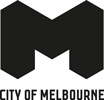 Melbourne City Baths Group Fitness Autumn Timetable Friday 1 March 2024 – Friday 31 May 2024MondayTuesdayWednesdayThursdayFridaySaturdaySundaySession TimeActivityLocation6.15amReformer PilatesReformer Studio6.15amHIITGym Studio7.30amReformer PilatesReformer Studio9.00amAquaProgram Pool9.00amPRIME CircuitGym Studio10.00amReformer PilatesReformer Studio10.00amAquaProgram Pool11.00amYogaGroup Fitness Studio11.00amAquaProgram Pool12.00pmReformer PilatesReformer Studio12.15pmHIITGym Studio1.00pmYogaGroup Fitness Studio1.00pmReformer PilatesReformer Studio5.15pmBodyPumpGroup Fitness Studio5.20pmReformer PilatesReformer Studio5.30pmCycleCycle Studio6.00pmGRIT StrengthGroup Fitness Studio6.10pmReformer PilatesReformer Studio6.30pmBoxingGym Studio6.45pmZumbaGroup Fitness Studio7.00pmReformer PilatesReformer StudioSession TimeActivityLocation6.15amReformer PilatesReformer Studio6.15amHIITGym Studio6.30amSwim SquadMain Pool8.30amAquaProgram Pool8.30amPRIME CircuitGroup Fitness Studio9.00amPRIME CircuitGym Studio9.30amAqua ZumbaMain Pool10.00amYogaGroup Fitness Studio10.00amReformer PilatesReformer Studio11.00amVIRTUAL DanceGroup Fitness Studio12.00pmReformer PilatesReformer Studio12.15pmBodyPumpGroup Fitness Studio1.00pmPilatesGroup Fitness Studio1.00pmReformer PilatesReformer Studio1.00pmBoxingGym Studio4.30pmReformer PilatesReformer Studio5.15pmPilatesGroup Fitness Studio5.20pmReformer PilatesReformer Studio5.30pmBoxingGym Studio6.00pmBodyAttackGroup Fitness Studio6.10pmReformer PilatesReformer Studio6.30pmCoreGroup Fitness Studio7.00pmReformer PilatesReformer StudioSession TimeActivityLocation6.15amReformer PilatesReformer Studio7.30amReformer PilatesReformer Studio9.00amAquaProgram Pool9.00amPRIME CircuitGym Studio9.30amZumba GOLDGroup Fitness Studio10.00amReformer PilatesReformer Studio10.00amAquaProgram Pool11.00amVIRTUAL BodyAttackGroup Fitness Studio11.00amAquaProgram Pool12.00pmReformer PilatesReformer Studio12.15pmGRIT StrengthGroup Fitness Studio1.00pmYogaGroup Fitness Studio1.00pmReformer PilatesReformer Studio4.30pmReformer PilatesReformer Studio5.20pmMat ReformerReformer Studio5.30pmYogaGroup Fitness Studio5.30pmHIITGym Studio6.10pmReformer PilatesReformer Studio6.30pmBoxingGym Studio6.45pmPilatesGroup Fitness StudioSession TimeActivityLocation6.15amYogaGroup Fitness Studio8.30amPRIME CircuitGroup Fitness Studio9.00amPRIME CircuitGym Studio10.00amPRIME PilatesGroup Fitness Studio10.00amReformer PilatesReformer Studio11.00amYogaGroup Fitness Studio12.00pmReformer PilatesReformer Studio12.15pmBodyPumpGroup Fitness Studio1.00pmReformer PilatesReformer Studio4.30pmReformer PilatesReformer Studio5.30pmBodyPumpGroup Fitness Studio5.30pmHIITGym Studio5.45pmReformer PilatesReformer Studio6.30pmBoxingGym Studio6.45pmZumbaGroup Fitness Studio6.45pmReformer PilatesReformer StudioSession TimeActivityLocation6.15amHIITGym Studio6.30amSwim SquadMain Pool9.00amPRIME CircuitGym Studio9.30amZumba GOLDGroup Fitness Studio10.00amReformer PilatesReformer Studio11.00amVIRTUAL BodyPumpGroup Fitness Studio11.00amAquaProgram Pool12.00pmReformer PilatesReformer Studio12.00pmAquaProgram Pool1.00pmBoxingGym Studio5.30pmYogaGroup Fitness Studio5.30pmCircuitGym Studio6.45pmVIRTUAL BodyBalanceGroup Fitness StudioSession TimeActivityLocation8.30amPilatesGroup Fitness Studio9.00amHIITGym Studio9.30amBodyPumpGroup Fitness Studio9.30amReformer PilatesReformer Studio10.30amBodyAttackGroup Fitness Studio10.30amReformer PilatesReformer Studio11.30amYin YogaGroup Fitness Studio11.30amReformer PilatesReformer Studio12.30pmReformer PilatesReformer Studio1.00pmVIRTUAL DanceGroup Fitness Studio4.00pmYogaGroup Fitness StudioSession TimeActivityLocation9.00amCircuitGym Studio9.30amPilatesGroup Fitness Studio10.30amYogaGroup Fitness Studio10.30amReformer PilatesReformer Studio11.30amVIRTUAL CoreGroup Fitness Studio11.30amReformer PilatesReformer Studio1.00pmVIRTUAL BodyAttackGroup Fitness Studio4.00pmYin YogaGroup Fitness Studio8.55amGRIT StrengthGroup Fitness Studio